Business Analyst of the Year Award 2019Sponsored by   and 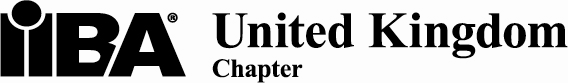 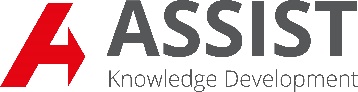 Application formClosing date for entries is 19 July 2019IntroductionThe Business Analyst of the Year Award 2019 will be given to the person who has demonstrated the most significant contribution to business analysis under three key areas:Personal qualities: what have you done to develop collaborative relationships with customers and ensure the solutions they need are delivered?Business understanding: how have you developed and applied your business knowledge and skills effectively?Analytical thinking: what have you done to demonstrate the importance of analysing situations and requirements?The Award will be presented at the BA Conference Europe to be held in London on 23-25 September 2019. The winner will be selected from the six finalists, who will all be given free entry to the Conference (worth over £1500 each). A – Contact detailsPlease complete the details below as you wish them to appear on all publicity and literature.B – Entry detailsIn your application you are required to describe your role on a project (or projects) and illustrate your competence in line with the three main themes: developing collaborative relationships with customers, applying business knowledge and skills, and demonstrating the importance of analysis.Your responses in this section should be no more than 400 words in length for each question. Some answers (for question B-2 in particular) may be relatively short and succinct.B-1	Describe the project (or initiative) which forms the basis for your application for the Business Analyst of the Year Award 2019.  B-2	Describe (in overview) your role in the project.B-3	Personal qualities: what have you done to develop collaborative relationships with customers and ensure the solutions they need are delivered?B-4	Business understanding: how have you developed and applied your business knowledge and skills effectively?B-5	Analytical thinking: what have you done to demonstrate the importance of analysing situations and requirements?B-6	What steps have you taken in the last year to keep up to date with new techniques, concepts and trends in business analysis?B-7	What have you done to help fellow business analysts in the last 12 months?C – Additional informationPlease provide a photograph and short biography of yourself for the Business Analyst of the Year Award 2019. This may be used for publicity purposes. The biography should be a maximum of 80 words.D – JudgingEntry forms must be completed and returned electronically by the closing date of 19 July 2019.  A judging panel will consider all of the entries submitted and will select up to six finalists for the Award who will be asked to participate in a 30-minute interview to be held in London on 6 September 2019. The Award will be presented during the Business Analysis Conference Europe which takes place in London on 23-25 September 2019.Applicants for the Award may provide additional documentation to support their applications if they wish.  E – Terms and conditionsEach entry must be submitted electronically.The judges’ decision is final and no correspondence will be entered into before or after the judging. It is not possible to provide feedback to candidates.The entry form must be submitted to lawrence.darvill@assistkd.com by the closing date of 19 July 2019.The IIBA UK Chapter and Assist Knowledge Development Ltd (sponsors of the Award) are not liable for any costs incurred by candidates during the application and judging process.The Business Analyst of the Year Award 2019 will be presented at the Business Analysis Conference Europe on 24th September 2019. Applicant information will be retained solely for the purposes of administering the Business Analyst of the Year Award 2019.F – DeclarationsF-1 Candidate declarationI have read the terms and conditions of entry to the Business Analyst of the Year Award 2019 and agree to abide by them. I will supply such further information and evidence as the judges may reasonably request. I confirm that, to the best of my knowledge, the information provided in this entry is accurate and that I am authorised to disclose it.F-2 Supporter declarationWe hereby certify that the information given in this entry is correct and that the candidate is worthy of consideration for the Business Analyst of the Year Award 2019.Surname:First name:Job title:Organisation:Correspondence address:Contact telephone number:Email address:Name:Date:Supporter name:Supporter email: